Anexa 1Colegiul Naţional „Mihai Viteazul”	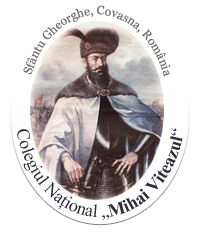 Romania, Sfântu Gheorghe, Jud. CovasnaStr. Kos Karoly, Nr.22Telefon: 0267 / 314571, Fax: 0267 / 312984E-mail: c.n.mihaiviteazul@gmail.comCERERE DE ÎNSCRIERE CLS. VPROGRAM INTENSIV ENGLEZĂAN ŞCOLAR 2020-2021Subsemnatul, părinte / reprezentat legal …………………………………………………………,
domiciliat în ……………………, str. ………………………, nr. …, bloc. …., sc. ….., et. …., ap. ….. ,
telefon …………………………………………..…., e-mail …………………………., al elevului
……………………………………………………………………………………………......, de la Şcoala
……………………………………………………………………………………………….……
vă rog să aprobaţi înscrierea fiului/ fiicei mele la testarea pentru admiterea în clasa a V-a , an şcolar 2020-2021.
Testarea este organizată la nivelul instituţiei, în data de 30 iunie 2020, ora 10.00, la limba engleză. Data ………………                            Semnătura părintelui /tutorelui legal………………..
Doamnei director al Colegiului Național „Mihai Viteazul’’ Sfântu Gheorghe